　　　　　KASUKABE WINTER CHALLENGE 　　　　　Ｂコース　「 ともなってかわる 」1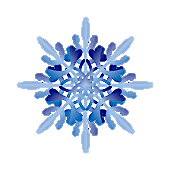 （１）かかりのしゅるいと人数を，グラフとひょうにあらわしましょう。（２）きぼうした人数がいちばんいかかりは何ですか。　　　　　　　　　　　　　　かかり（３）きぼうした人数がいちばんないかかりは何ですか。　　　　　　　　　　　　　　　　　　　　　　　　　　　　　　　　　　　　　　　　　　　　　　　　　　　　　　　　　　かかり２　右のグラフをみて、つぎのもんだいにこたえましょう。　（１）かくれんぼをした人は何人ですか。（２）人数がいちばんないのは何ですか。　つぎのもんだいにこたえましょう。　　　クラスでかいたい生きものをしらべて，グラフにあらわしました。　　　あみさんたちは，グラフを見て話し合っています。　　　３人は，それぞれどんなところにちゅう目していますか。　　　下のア，イ，ウ からあてはまるものをえらび，　に書きましょう。ひとみ　カメをかいたい人がいちばん多いです。…ゆきこ　カメをかいたい人は，ダンゴムシをかいたい人より４人いです。　　　　…しのぶ　ダンゴムシをかいたい人がいちばん　　　　ないです。　　　　　　　　　　　　…〇いきものくばりほけんとしょかかりいきものくばりほけんとしょ人数〇〇〇〇〇〇〇〇〇〇〇〇〇〇〇〇〇〇〇カメおたまじゃくしダンゴムシアゲハのよう虫〇〇〇〇〇〇〇〇〇〇〇〇〇〇〇〇〇〇かくれんぼなわとび読書おにごっこ